CBD Forms 1-4 Form 1 – EPA ObservationLearner:Learning Program: EPA Title:Key Features: EPA Stage:Date of Observation:Contextual Variables  Based on this observation overall	                                                   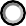 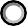 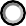 Milestones associated with this EPA: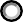 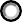 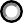 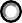 Feedback to Resident and Competency Committee:Form 2 – Procedural CompetenciesLearner:Learning Program: EPA Title:Key Features: EPA Stage:Date of Observation:  Based on this observation overall	                                                                  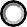 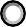 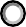 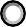 Milestones associated with this EPA: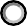 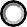 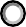 Feedback to Resident and Competency Committee:Form 3 – Multi-source FeedbackLearner:Learning Program:EPA Title:Key Features:EPA Stage:Date of Observation:Please note this form is not anonymous. The content as well as the evaluator are visible to the trainee.The following Milestones were demonstrated: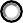 Feedback to Resident and Competency Committee:Form 4 – Narrative ObservationLearner:Learning Program:EPA Title:Key Features:EPA Stage:Date of Observation:Feedback to Resident and Competency Committee: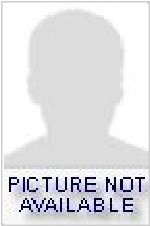 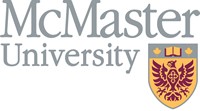 General Surgery - End of Rotation AssessmentLearner: <Learner.Last_Name>, <Learner.First_Name>Learner Program / Level: <Learner.Trainee_Program> / <Learner.Tr_Level>Rotation / Program: <Activity.Rotation> / <Activity.Rotation_Program>Location: <Activity.Rotation_Location>Supervisor: <Supervisor.Last_Name>, <Supervisor.First_Name>Evaluation Trigger / Period: <Evaluation.Trigger_Type> / <Activity.Period>Please comment on the trainee's strengths demonstrated during this rotation:Please provide specific and actionable feedback regarding the trainee's areas of improvement:Please provide any additional comments regarding this trainee's performance:<Form.Completion_Status>										<Form.Current_Page>Medical Expert:The resident was able to elicit a history that was relevant, concise and accurate in the context of the patient’s problem.             1	       	 2 		           3		               4 		         5		              N/AThe resident could justify investigations ordered as part of the work up of renal associated diseases and was able to interpret the results based on the patient’s specific renal or medical issue.             1	       	 2 		           3		               4 		         5		              N/AThe resident demonstrated a good understanding of metabolic (diabetes, hypertension, stones, etc) and renal hereditary diseases (e.g. ADPCKD and immunologic conditions) and their association with renal injury.             1	       	 2 		           3		               4 		         5		              N/ACommunicator:The resident was able to dictate and/or type a clear and comprehensive note, in a timely manner, identifying the pertinent issues for the patient's clinic visit as well as appropriate management and follow up.             1	       	 2 		           3		               4 		         5		              N/ACollaborator:The resident was able to describe and reflect on the importance of interprofessional team function in the clinic setting and utilized available resources in order to optimize patient care.             1	       	 2 		           3		               4 		         5		              N/ALEADER:The resident was able to conduct an efficient clinic with respect to time, and organization of investigations and subsequent follow-up.             1	       	 2 		           3		               4 		         5		              N/AHEALTH ADVOCATE:The resident, where appropriate, identified preventative strategies for progression of renal disease (eg BP control, minimization of proteinuria, altering immunosuppression, control of cardiac risk factors, etc) and implemented specific therapeutic interventions including patient education to help improve patient outcomes.             1	       	 2 		           3		               4 		         5		              N/APROFESSIONAL:The resident was punctual and reliable in the completion of clinical duties.             1	       	 2 		           3		               4 		         5		              N/AContinue on Reverse OVERALL COMPETENCE (FOR LEVEL OF TRAINING)Please check the appropriate box for the overall competency for this resident for his or her level of training.Was a mid-rotation assessment done?           Yes      	No       If yes, was the mid-rotation:Was input sought from other faculty, allied health team members, patients and families?      Yes              No       If yes, whom:   Faculty    Allied health team members     Patients/Families   Other __________________What other sources were used to base this assessment ( eg field notes, daily assessment card, mini-cex etc)__________________________________________________________________________________________________________________________________________________________________________________Summative Comments: (any item evaluated above or below a 3 must include comments, including examples to justify the rating) __________________________________________________________________________________________________________________________________________________________________________________Formative Comments: Please provide 1-2 items for resident to work on to progress along the competency continuum. ________________________________________________________________________________________________________________________________________________________________________________________________________________		______________________________________Attending Staff Evaluator				SignatureWork Based Assessment Multi-Source Feedback (MSF)Learner: Learner Program / Level: 			Rotation / Program: 		 Location: 		Supervisor:Evaluation Trigger / Period: 			The following Milestones were demonstrated:Responds appropriately to emergency situations.Not Observed	Never	Sometimes	Usually	Always 1		2		3		4		5o	o	o	o	oDemonstrates effective time management to achieve balance between patient care, learning needs and outside responsibilities.Not Observed	Never	Sometimes	Usually	Always 1		2		3		4		5o	o	o	o	oRecognizes his/her limitsNot Observed	Never	Sometimes	Usually	Always 1		2		3		4		5o	o	o	o	oThe learner presents him/herself in a professional manner.Not Observed	Never	Sometimes	Usually	Always 1		2		3		4		5o	o	o	o	oI would be happy to have this resident participate in the care of the patients that I am looking afterNot Observed	Never	Sometimes	Usually	Always 1		2		3		4		5o	o	o	o	oCompleted on ________	1CBME Resident Reflection(Program Name)Instructions: Download form to your device, fill out, and upload completed version to MedSIS Reflection Documentation sectionNote: Save as: LastnameFirstInitial.Reflection.Date	e.g. TaylorJ.Reflection.Oct1.2019Rotation-based assessmentsAm I on target to achieving my EPAs in this stage?Foundations SummaryThemes I have identified from my completed ITERsWhat am I doing well overall?What do I need to work on?Any barriers to assessment?Medical Knowledge AssessmentsRegarding Medical Knowledge, what am I doing well?What do I need to work on?Scholarly Activities (Teaching / Research)List research projects, presentations, educational activitiesLearning NeedsWhat are my current learning needs? How will I address these?CBME Academic Coach ReportUpload to Resident MedSIS Portfolio, with file named ResidentLastName.Date.AcademicCoachReportCoach Name    	Rotation-based assessmentsGeneral comments on EPA completion Foundations Summary by EPAComment on ITER/ITAR content – identify 1-2 themesComment on overall competence being demonstratedMedical Knowledge AssessmentsComment on exam scoresScholarly Activities (Teaching/Research)Comment on resident’s scholarly activitiesLearning NeedsWhat is the resident doing well?What does the resident need to work on?Summary comments and recommendation to Competence committeeType of ECMOAdditional Context InformationAdditional Context InformationAdditional Context InformationAdditional Context InformationAdditional Context InformationAdditional Context InformationAdditional Context InformationI had to doI had to talk them throughI needed to promptI had to provide minor directionI did not need to provide direction for safe and independent careI did not need to provide direction for safe and independent care123455I had to doI had to talkI needed toI had tothem throughpromptprovide minordirection1234Not observed1Never2Sometimes3Usually4Always5Allocate health care resources for optimal patient care   Determine the patient’s eligibility and suitability for ECMO	 Provide information to the family about the expectation of benefitand risks of ECMO, and align with the goals of care   Synthesize and interpret the clinical information	 Determine the appropriate timing and type of ECMO   Establish a plan for ongoing monitoring and care	 Engage in respectful shared decision-making with physicians andother health care professionals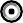 IncompleteUnsatisfactoryProvisional SatisfactorySatisfactoryIncompleteUnsatisfactoryProvisional SatisfactorySatisfactoryNot Observed1Never2Sometimes3Usually4Always5Communicates effectively with patients and families, provides clear instructions and checks whether the patient/family understands.oooooNot Observed1Never2Sometimes3Usually4Always5Communicates effectively with other health care professionals.oooooNot Observed1Never2Sometimes3Usually4Always5Collaborates well with other co-workers.oooooNot Observed1Never2Sometimes3Usually4Always5The resident demonstrates understanding and respect for the role and opinions of the multidisciplinary team.oooooNot Observed1Never2Sometimes3Usually4Always5Initial AssessmentsOngoing Mgmt –Assess & ManagePatient CommunicationHandoverConsulting OthersDischarge –DocumentationCommunicationUnstable PatientsGoals of CarePersonal Learning NeedsCurrent StageTransition to DisciplineFoundationsCoreTransition toPracticeInitial AssessmentsOngoing Mgmt –Assess & ManagePatient CommunicationHandoverConsulting OthersDischarge –DocumentationCommunicationUnstable PatientsGoals of CarePersonal Learning Needs